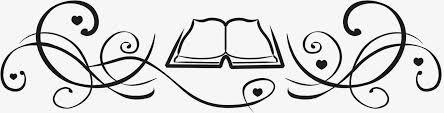 Mrs. Jones’ Second Grade Language ArtsNovember 18th – 29th Language Arts Assessment CalendarFamilies, please initial each box to let me know that your child read aloud for 20 minutes each night.This will be a weekly homework grade for Reading.**** Stated testing schedules/routines are subject to change due to days missed or schedule changes during the school year.****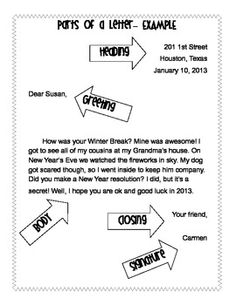 Monday 11/1820 mins ReadingTuesday 11/19Radford UniversityField Trip:Alice @Wonderland20 mins Reading    Wednesday 11/2020 mins ReadingThursday 11/21Click, Clack Moo  Comprehension Test 20 mins ReadingFriday 11/22Grammar Test:5 Parts of a Friendly LetterBegin working on Santa Lettersin class20 mins ReadingMonday 11/2520 mins ReadingTuesday 11/2620 mins ReadingWednesday 11/27Thursday 11/28Friday 11/29